Slovenske Konjice, 13. 04. 2022O_20220413_LK_01Na podlagi 52. člena Zakona o stvarnem premoženju države in samoupravnih lokalnih skupnosti (Uradni list RS, št. 11/18 in 79/18) in 19. člena Uredbe o stvarnem premoženju države in samoupravnih lokalnih skupnosti (Uradni list RS, št. 31/18) Zavod za šport Slovenske Konjice, Šolska ulica 3a, Slovenske Konjice, objavlja naslednjo NAMERO O ODDAJI STVARNEGA PREMOŽENJA V NAJEM S SKLENITVIJO NEPOSREDNE POGODBE I. Predmet oddaje v najem:DOBRAVA PRI KONJICAH 2, 3210 SLOVENSKE KONJICE – PROSTOR ZA IZVAJANJE GOSTINSKE DEJAVNOSTIProstor pod nadstreškom, neto površine 160 m2, za izvajanje gostinske dejavnosti, stoječ na zemljišču, parc.št.: 1424/10, k.o. Slovenske Konjice. Izhodiščna ocenjena najemnina za poslovni prostor za obdobje maj – oktober 2021 znaša 1.500 EUR + DDV. Dodatno se najemodajalcu plačuje energija po porabi. Za električno energijo se plačuje račun distributerja za odjemno mesto - poslovni prostor.Nepremičnina bo na podlagi neposredne pogodbe oddana v najem za določen čas in sicer obdobje maj – oktober 2021. Odvoz komunalnih odpadkov najemnik uredi samostojno.Najemnina se bo plačevala mesečno na podlagi izstavljenega računa. Strošek dodatne opreme in morebitna vlaganja v objekt so strošek najemnika.Od najemnika se pričakuje izvajanje naslednjih gostinskih storitev:Zagotavljanje gostinskih storitev v času nogometnih tekem na ŠRC Dobrava in dodatno po potrebiGostinske storitve - pijačaZagotavljanje gostinskih storitev v odpiralnem času Bazena Slovenske Konjice 18. 6. 2022 – 31. 8. 2022); zagotavljanje čistoče in urejenosti terase; odpiralni čas je enak odpiralnemu času bazenaGostinske storitve – pijača Gostinske storitve – hrana (obvezno: ponudba hrane; ki se jo ponuja na podobnih lokacijah – pomfri, burger, palačnike, solata, sladoled; priporočljivo: ponudba lokalnih proizvajalcev)II. Postopek oddaje v najem:Za navedeno nepremičnino bo sklenjena neposredna najemna pogodba v skladu z Zakonom o stvarnem premoženju države in samoupravnih lokalnih skupnosti ter Uredbo o stvarnem premoženju države in samoupravnih lokalnih skupnosti. Najemna pogodba bo sklenjena po poteku najmanj 20 dni od objave te namere na spletni strani. Upoštevane bodo vloge (na predpisanem obrazcu), ki bodo prispele na sedež Zavoda za šport Slovenske Konjice, Šolska ulica 3a, Slovenske Konjice, do poteka roka objave.Po prejemu ponudb se bo v primeru, če bo zainteresiranih več oseb, izvedel postopek pogajanj o višini najemnine in o drugih pogojih pravnega posla z vsemi zainteresiranimi osebami.Najemna pogodba se bo sklenila na način »videno-najeto«, zato morebitne reklamacije po sklenitvi pogodbe ne bodo upoštevane. Ponujena cena ne sme biti nižja od izklicne cene, navedene v nameri.Namera o oddaji stvarnega premoženja v najem bo objavljena 20 dni. Upravljavec ali pooblaščena oseba lahko s soglasjem predstojnika, postopek oddaje ustavi do sklenitve pravnega posla. Kontaktna oseba za dodatne informacije: Laura Krančan, laura.krancan@sport-konjice.si, 041 931 940Vse zainteresirane vabimo, da pisno izkažejo interes za najem do poteka roka objave. Laura Krančan, mag. posl. ved
direktorica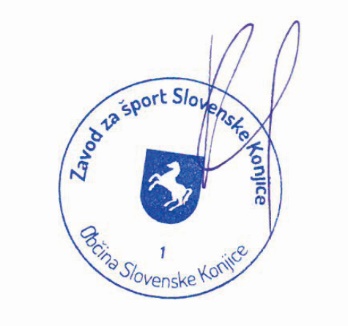 Priloga: Obrazec - ponudbaObjavljeno na:-      Spletni strani Zavoda za šport Slovenske Konjice-      Oglasni deski v prostorih Zavoda za šport Slovenske KonjiceIme in priimek oziroma naziv ponudnika: ___________________________________________Matična številka: ______________________________________________________________Davčna številka: ______________________________________________________________Sedež/Naslov: ________________________________________________________________GSM: _______________________________________________________________________Elektronska pošta: _____________________________________________________________Kraj: ________________________________________________________________________Datum: ______________________________________________________________________PONUDBA za najem poslovnega prostoraPodpisani______________________________ izjavljam, da sem skrbno pregledal povabilo k oddaji ponudbe številka O_202220413_LK_01 z dne 13. 04. 2022. Izjavljam, da mi je stanje nepremičnine v naravi poznano in da sem seznanjen(a) s tem, da se bo pogodba sklenila na način videno-najeto. V skladu s tem dajem ponudbo kot sledi:  Spodaj podpisani _______________________________ (zakoniti zastopnik) izjavljam, da sem skladno z namero o oddaji nepremičnine zainteresiran(a) za sklenitev najemne pogodbe za poslovni prostor »Prostor pod nadstreškom«, neto površine 160 m2, za izvajanje gostinske dejavnosti, stoječ na zemljišču, parc.št.: 1424/10, k.o. Slovenske Konjice na naslovu Dobrava pri Konjicah 2, 3210 Slovenske Konjice.Za najem nepremičnine bom v primeru sklenitve najemne pogodbe poravnal najemnino v višini:Podpisani vlagatelj s podpisom na tej vlogi izjavljam, da:- so vsi podatki v vlogi resnični in točni,- dovoljujem Zavodu za šport Slovenske Konjice vpogled v uradne evidence zaradi preveritve navedb v vlogi.                                                                                            __________________________                                                                                                     PODPIS IN ŽIG VLAGATELJAMaj 2021100 EURJunij 2021100 EURJulij 2021550 EURAvgust 2021550 EURSeptember 2021100 EUROktober 2021100 EURSKUPAJ1.500 EURMaj 2021EURJunij 2021EURJulij 2021EURAvgust 2021EURSeptember 2021EUROktober 2021EURSKUPAJEUR